FORMULÁRIO DE APOIO À AVALIAÇÃO                                                              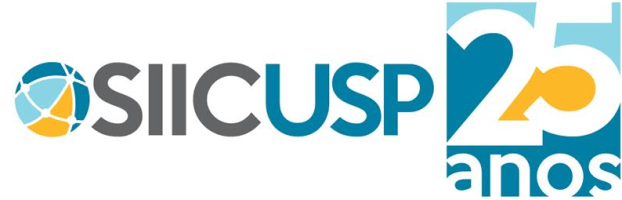 No. de identificação do inscrito: «Inscrição» TÍTULO: «Título_em_Português»Autores: «Autor»Instituições dos autores: «Instituição_Autor»			       CRITÉRIOS DE DESEMPATE:1. Maior média em Conteúdo Geral;				         2. Maior nota em Apresentação Oral;				         3. Maior média ponderada no Histórico Escolar.Data: «Data»Horário: «Hora»Local: Sala 206 da Ala Central - IFUSPLocal: Sala 206 da Ala Central - IFUSPAVALIADOR -  NUSP: «nrousp»Nome completo: «Avaliador»Nome completo: «Avaliador»Assinatura:APRECIAÇÃO ÉTICA (seres humanos ou animais ou ambiental):( x ) adequada ou não se aplica        (    ) obrigatória, mas não apresentadaQuem realizou a APRESENTAÇÃO ORAL de trabalho inscrito foi:(    ) estudante de graduação – 1º. autor          (    ) orientador          (    ) colaborador coautor    (    ) não apresentouQuanto à PUBLICAÇÃO do resumo nos anais do 25o. SIICUSP:       (    ) recomendo        (     ) não recomendoNão são elegíveis para indicação à segunda fase os trabalhos que na primeira fase não forem apresentados oralmente pelo estudante de graduação (1º autor), ou que não apresentarem apreciação ética quando ela for obrigatória, ou ainda que tiverem resumo não recomendado para publicação nos anais eletrônicos do 25º SIICUSP. Para cada item avaliado, atribua o que melhor se aplica:(10) Atende totalmente; (7) a (9) Atende com ressalvas; (4) a (6) Atende parcialmente;(1) a (3) Atende insuficientemente; (0) Não atende/Não compareceuPara cada item avaliado, atribua o que melhor se aplica:(10) Atende totalmente; (7) a (9) Atende com ressalvas; (4) a (6) Atende parcialmente;(1) a (3) Atende insuficientemente; (0) Não atende/Não compareceuPontuaçãoCONTEÚDO GERALCONTEÚDO GERALO estudante conhece a(s) pergunta(s) e o(s) objetivo(s) da pesquisa.O estudante conhece as virtudes e as limitações da metodologia utilizada nesta pesquisa.O estudante conhece e entende os resultados obtidos.As conclusões respondem a pergunta da pesquisa a partir dos dados obtidos.O estudante consegue identificar e ponderar sobre a relevância do projeto. APRESENTAÇÃO ORALAPRESENTAÇÃO ORALA comunicação oral é clara e fundamentada e o estudante responde com desenvoltura e qualidade as perguntas dos avaliadores. RESUMORESUMOO resumo está sintético, sem perda de informações relevantes, possui referências adequadas e está de acordo com o modelo proposto.TOTALTOTAL